Tuesday Suggested Daily ScheduleSpellings: learn 6 spellings each dayMaths: Practice Big Maths Beat That each dayReading: read a book for 30 mins each dayWellbeing: complete your activity for each dayBonus Activity- Try make an origami envelope( with a secret message inside) on ‘A message from Emer’ pageSpellings: chemist, cyclist, florist, persist, soloist, specialist,Sentences: Put 3 of these spellings into a sentence each.Maths: Go to page 128 in Planet Maths. Complete C (what comes next in the pattern)Go to page 129 and complete A,B&C.  For an extra challenge try this building challenge with lego blocks/cubes/whatever else you have at home. (for more of the challenge cards click the link on the homepage)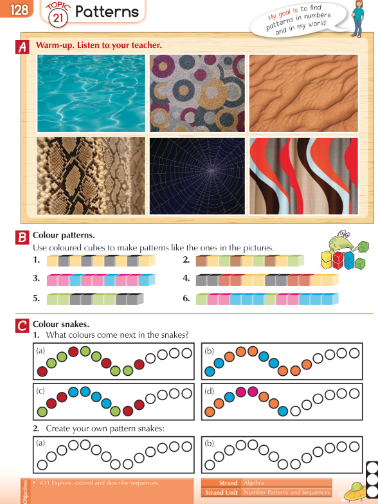 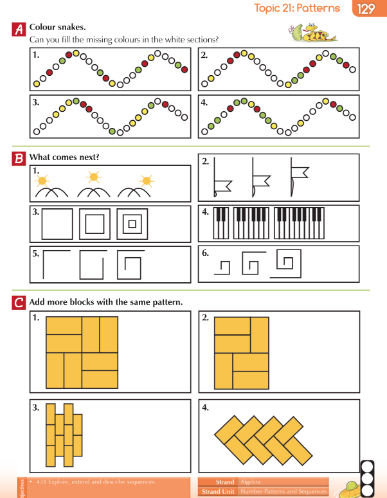 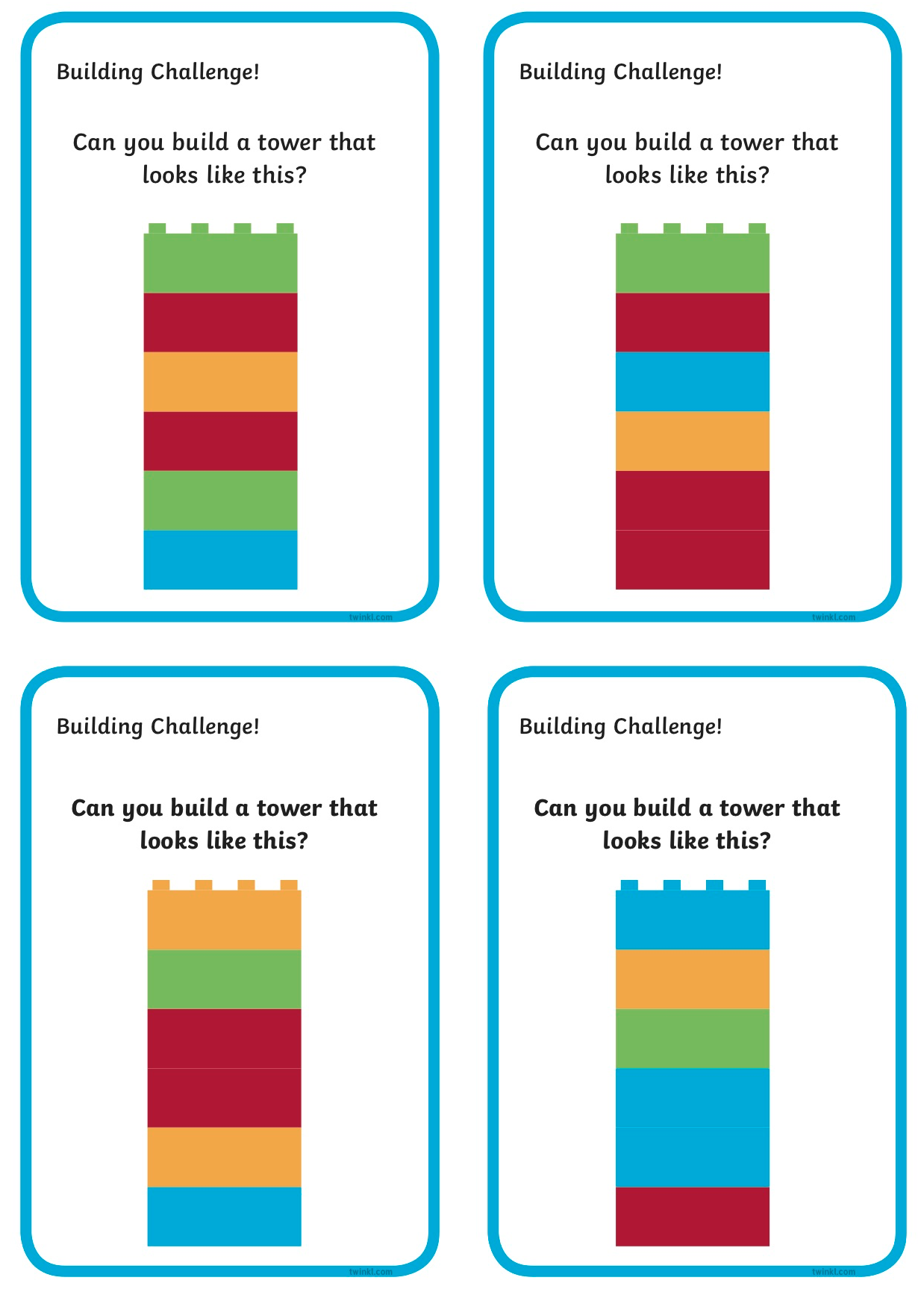 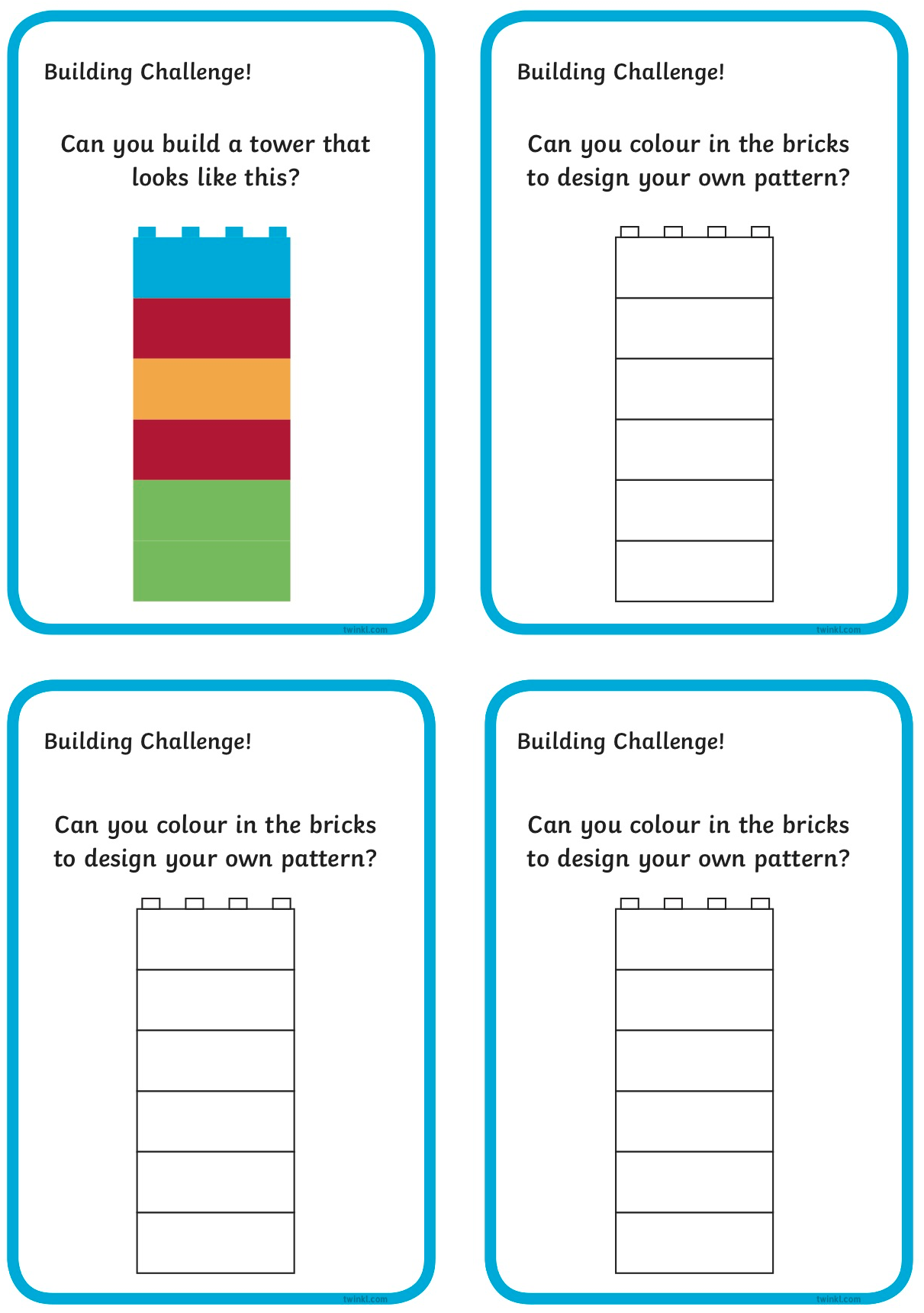 2. English: This week, we are learning about persuasive writing. Take a look at the video for today, where Orla in 3rd class will introduce the topic to us. Here is a link. There are 2 interactive activities to join in with during this video, so you will need to pause it to allow time to discuss each one. You will be deciding if you agree/disagree with statements and giving some reasons why. You may even want to get your family involved and see if you all have the same opinions!Next, you are going to write some reasons as to why you agree/disagree with the statements. There should be no homework for children ( try and think of 3 reasons for why you agree and disagree for each statement.) Dogs are the best pet to have.Football is the best sport.3. Science - TeethWatch the video on teeth and look at the powerpoint presentation. Then answer the questions on the sheet below. 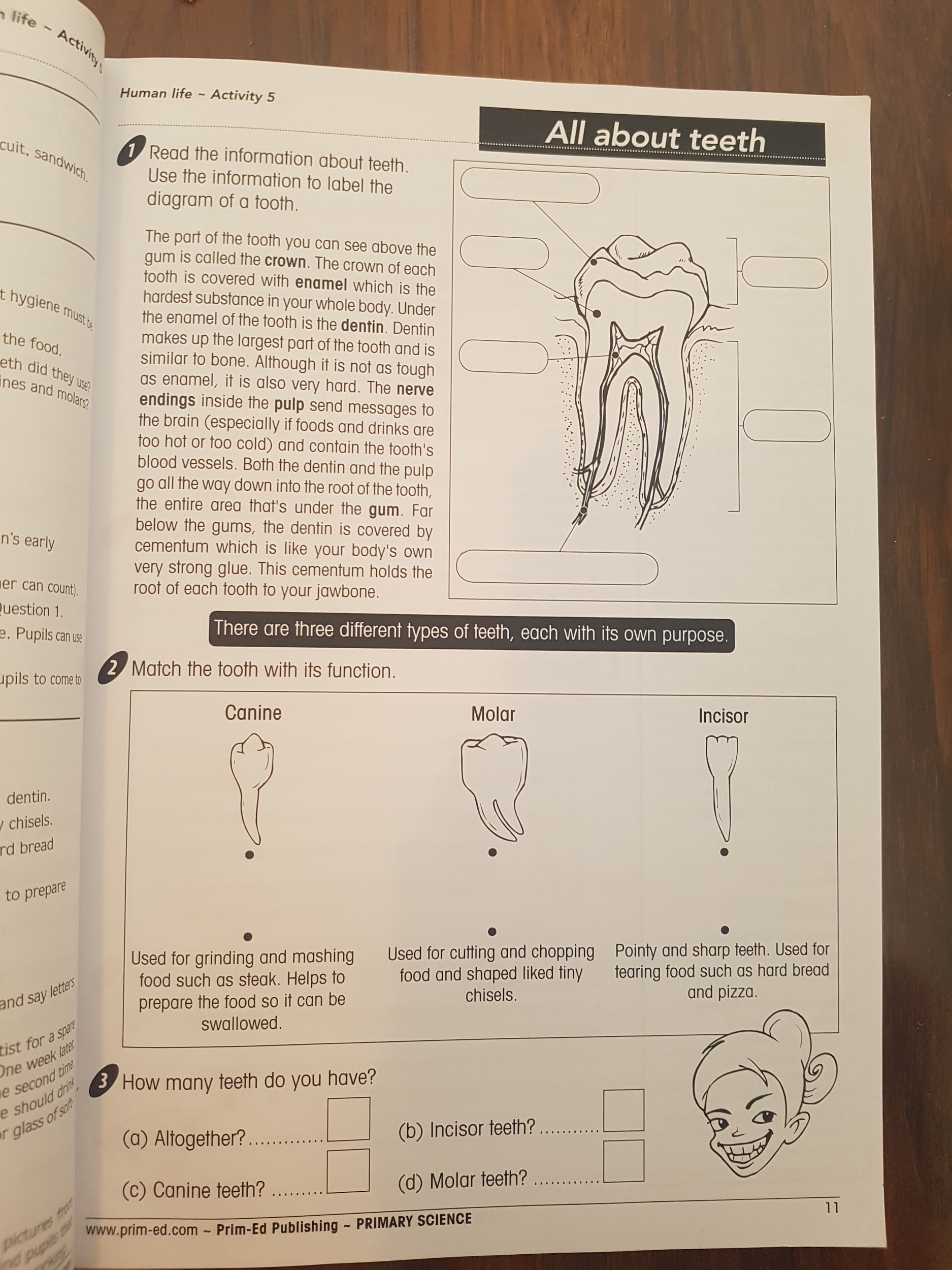 Reasons for(agree)Reasons against(disagree)Reasons forReasons againstReasons forReasons against